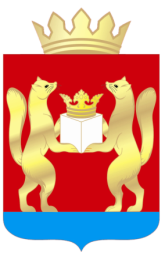 АДМИНИСТРАЦИЯ  ТАСЕЕВСКОГО  РАЙОНА П О С Т А Н О В Л Е Н И ЕО внесении изменений в постановление администрации Тасеевского района от 29.12.2016 № 774 «Об утверждении муниципальной программы Тасеевского района «Развитие образования в Тасеевском районе»В соответствии со ст.179 Бюджетного кодекса Российской Федерации, постановлением администрации Тасеевского района от 09.11.2016 года № 611 «Об утверждении Принятия решений о разработке, формировании и реализации муниципальных программ Тасеевского района», постановлением администрации Тасеевского района  от 11.11.2016 года № 619 «Об утверждении Перечня муниципальных программ Тасеевского района», ст. 28, 46, 48 Устава Тасеевского района,ПОСТАНОВЛЯЮ:1.Внести в постановление администрации Тасеевского района от 29.12.2016 № 774 «Об утверждении муниципальной программы Тасеевского района «Развитие образования в Тасеевском районе» изменения:1.1.В приложение к постановлению администрации Тасеевского района от 29.12.2016 № 774:-в Разделе 1 Паспорта муниципальной программы Тасеевского района «Развитие образования в Тасеевском районе» заменить строчку:-приложение № 1 к паспорту муниципальной программы «Развитие образования в Тасеевском районе изложить в новой редакции согласно приложению № 1 к данному постановлению.-в Разделе 1 паспорта подпрограммы № 1 «Развитие системы дошкольного образования на территории Тасеевского района» заменить строчку:-приложение № 1 к подпрограмме № 1 «Развитие системы дошкольного образования на территории Тасеевского района» изложить в новой редакции согласно приложению № 2 к данному постановлению.-.в Разделе 1 паспорта подпрограммы № 2 «Развитие общего и дополнительного образования детей» заменить строчку:-приложение № 7 к муниципальной программе «Развитие образования в Тасеевском районе» изложить в новой редакции согласно приложению № 3 к настоящему постановлению.-приложение № 8 к муниципальной программе «Развитие образования в Тасеевском районе» изложить в новой редакции согласно приложению № 4 к настоящему постановлению.2.Опубликовать на официальном сайте администрации Тасеевского района.3.Контроль за выполнением постановления оставляю за собой.4.Постановление вступает в силу с момента подписания.Исполняющий полномочияГлавы Тасеевского района                                                             И.И. СеверенчукПриложение № 1к постановлению администрации Тасеевского района от  09.04.2021  № 182Приложение № 1 к паспорту муниципальной программы «Развитие образования в Тасеевском районе»Переченьцелевых показателей муниципальной программы Тасеевского района  с указанием планируемых к достижению значений в результате реализации муниципальной программы Приложение № 2к постановлению администрации Тасеевского района от 09.04.2021 № 182Приложение № 1к подпрограмме № 1 «Развитие системыдошкольного образования на территории Тасеевского района» Перечень и значения показателей результативности подпрограммыПриложение № 3к постановлению администрации Тасеевского районаот 09.04.2021  №182Приложение № 7к муниципальной программе «Развитиеобразования в Тасеевском районе»ИНФОРМАЦИЯо ресурсном обеспечении муниципальной  программы «Развитие образования в Тасеевском районе» за счет средств районного бюджета, в том числе средств, поступивших из бюджетов других уровней бюджетной системы и внебюджетных фондовПриложение № 4к постановлению администрации Тасеевского районаот 09.04.2021 № 182Приложение № 8к муниципальной программе «Развитие образования в Тасеевском районе»ИНФОРМАЦИЯоб источниках финансирования подпрограмм, отдельных мероприятий муниципальной программы (средства местного бюджета, в том числе средства, поступившие из бюджетов других уровней бюджетной системы, внебюджетных фондов)09.04.2021с. Тасеево        № 182Ресурсное обеспечение программыПрограмма финансируется за счет средств местного, краевого и федерального бюджетов и внебюджетных источников.Объем финансирования программы составит 2369993,72 тыс. рублей, в том числе:2017 год – 288383,74 тыс. рублей;2018 год – 325526,65 тыс. рублей;2019 год – 332205,78 тыс. рублей;2020 год – 361002,17 тыс. рублей;2021 год – 374093,32 тыс. рублей;2022 год – 344026,97 тыс. рублей;2023 год – 344755,09 тыс. рублейиз них:средств муниципального бюджета за период с 2017 по 2023 гг.  802397,97 тыс. рублей, в том числе:в 2017 году – 93839,83 тыс. рублей;в 2018 году – 100731,95 тыс. рублей;в 2019 году – 105548,61 тыс. рублей;в 2020 году – 127696,47 тыс. рублей;в 2021 году – 126125,05 тыс. рублей;в 2022 году – 125460,97 тыс. рублей;в 2023 году – 122995,08 тыс. рублейсредств федерального бюджета за период с 2017 по 2023 гг.  48067,41 тыс. рублей:в 2017 году –  1135,29 тыс. рублей;в 2018 году –        0,00 тыс. рублей;в 2019 году –        0,00 тыс. рублей;в 2020 году – 12911,25 тыс. рублей;в 2021 году – 21180,81 тыс. рублей:в 2022 году – 9371,28 тыс. рублей;в 2023 году – 3468,63 тыс. рублейсредств краевого бюджета за период с 2017 по 2023гг.  1480805,41 тыс. рублей:в 2017 году – 188468,12 тыс. рублей;в 2018 году – 219023,67 тыс. рублей;в 2019 году – 220976,56 тыс. рублей;в 2020 году – 214772,98 тыс. рублей;в 2021 году – 221167,99 тыс. рублей;в 2022 году – 203649,72 тыс. рублей;в 2023 году – 212746,37 тыс. рублейСредства внебюджетных источников за период с 2017 по 2023 гг. – 38723,08 тыс. рублей, в том числе:в 2017 году – 4940,50 тыс. рублей;в 2018 году - 5771,03  тыс. рублей;в 2019 году – 5680,61  тыс. рублей;в 2020 году – 5621,47  тыс. рублей;в 2021 году – 5619,47  тыс. рублей;в 2022 году - 5545,00  тыс. рублей;в 2023 году - 5545,00  тыс. рублей.Информация по ресурсному обеспечению подпрограммы, в том числе в разбивке по всем источникам финансирования на очередной финансовый год и плановый периодПодпрограмма финансируется за счет средств местного  бюджета, краевого бюджета и внебюджетных источников.Объем финансирования подпрограммы составит 275625,03 тыс. рублей, в том числе:2021 год – 100844,17 тыс. рублей;2022 год – 87890,43 тыс. рублей;2023 год – 86890,43 тыс. рублейиз средств краевого бюджета за период с 2021 по 2023 гг. 171774,21 тыс. рублей:2021 год – 65150,81 тыс. рублей;2022 год – 53311,70 тыс. рублей;2023 год - 53311,70 тыс. рублейиз средств муниципального бюджета за период с 2021 по 2023гг. – 92786,19 тыс. руб., в том числе: 2021 год – 31928,73 тыс. рублей;2021год - 30928,73 тыс. рублей;2022 год - 29928,73 тыс. рублейиз средств внебюджетных источников за период с 2021 по 2023 гг. – 11064,63 тыс. руб., в том числе:2021 год – 3764,63 тыс. рублей;2022 год - 3650,00 тыс. рублей;2023 год - 3650,00 тыс. рублейЦель и задачи подпрограммыЦель: создание в системе общего и дополнительного образования равных возможностей для получения своевременного качественного образования, позитивной социализации детей.Задачи:1.Обеспечить условия, реализацию и результаты образовательного процесса, соответствующие федеральным государственным стандартам начального общего, основного общего, среднего общего образования.2.Обеспечить поступательное развитие муниципальной системы дополнительного образования, в том числе за счёт разработки и реализации современных образовательных программ, дистанционных и сетевых форм их реализации.3.Обеспечить условия для переподготовки и повышения квалификации педагогических кадров.4.Создать безопасные и комфортные условия, соответствующие требованиям надзорных органов, в образовательных учреждениях района.5.Внедрить  целевую  модель  цифровой образовательной среды  в общеобразовательных  учреждениях района6. Создать центры образования естественно - научной и технологической направленностей «Точка роста»№ п/п№ п/п№ п/п№ п/пЦели, целевые показатели муниципальной программыЕд.Изм.Ед.Изм.Ед.Изм.20172017201720172017Годы реализации муниципальной программыГоды реализации муниципальной программыГоды реализации муниципальной программыГоды реализации муниципальной программыГоды реализации муниципальной программыГоды реализации муниципальной программыГоды реализации муниципальной программыГоды реализации муниципальной программыГоды реализации муниципальной программыГоды реализации муниципальной программыГоды реализации муниципальной программы№ п/п№ п/п№ п/п№ п/пЦели, целевые показатели муниципальной программыЕд.Изм.Ед.Изм.Ед.Изм.201720172017201720172018 год2018 год2018 год2018 год2018 год2019год2019год2019год2019год2019год2019год2020год2020год2020год2020год2020год2020год2021год2021год2021год2021год2022год2022год2022год2022год2022год2023годПлановый периодПлановый периодПлановый периодПлановый период№ п/п№ п/п№ п/п№ п/пЦели, целевые показатели муниципальной программыЕд.Изм.Ед.Изм.Ед.Изм.201720172017201720172018 год2018 год2018 год2018 год2018 год2019год2019год2019год2019год2019год2019год2020год2020год2020год2020год2020год2020год2021год2021год2021год2021год2022год2022год2022год2022год2022год2023год2026год2026год2030год2030год1111233344444555556666667777778888999991011111212Обеспечение качества образования, соответствующего потребностям граждан и перспективным задачам развития Тасеевского района, поддержка одаренных учащихся и детей-сирот, детей оставшихся без попечения родителей, обеспечение летнего отдыха детей и подростковОбеспечение качества образования, соответствующего потребностям граждан и перспективным задачам развития Тасеевского района, поддержка одаренных учащихся и детей-сирот, детей оставшихся без попечения родителей, обеспечение летнего отдыха детей и подростковОбеспечение качества образования, соответствующего потребностям граждан и перспективным задачам развития Тасеевского района, поддержка одаренных учащихся и детей-сирот, детей оставшихся без попечения родителей, обеспечение летнего отдыха детей и подростковОбеспечение качества образования, соответствующего потребностям граждан и перспективным задачам развития Тасеевского района, поддержка одаренных учащихся и детей-сирот, детей оставшихся без попечения родителей, обеспечение летнего отдыха детей и подростковОбеспечение качества образования, соответствующего потребностям граждан и перспективным задачам развития Тасеевского района, поддержка одаренных учащихся и детей-сирот, детей оставшихся без попечения родителей, обеспечение летнего отдыха детей и подростковОбеспечение качества образования, соответствующего потребностям граждан и перспективным задачам развития Тасеевского района, поддержка одаренных учащихся и детей-сирот, детей оставшихся без попечения родителей, обеспечение летнего отдыха детей и подростковОбеспечение качества образования, соответствующего потребностям граждан и перспективным задачам развития Тасеевского района, поддержка одаренных учащихся и детей-сирот, детей оставшихся без попечения родителей, обеспечение летнего отдыха детей и подростковОбеспечение качества образования, соответствующего потребностям граждан и перспективным задачам развития Тасеевского района, поддержка одаренных учащихся и детей-сирот, детей оставшихся без попечения родителей, обеспечение летнего отдыха детей и подростковОбеспечение качества образования, соответствующего потребностям граждан и перспективным задачам развития Тасеевского района, поддержка одаренных учащихся и детей-сирот, детей оставшихся без попечения родителей, обеспечение летнего отдыха детей и подростковОбеспечение качества образования, соответствующего потребностям граждан и перспективным задачам развития Тасеевского района, поддержка одаренных учащихся и детей-сирот, детей оставшихся без попечения родителей, обеспечение летнего отдыха детей и подростковОбеспечение качества образования, соответствующего потребностям граждан и перспективным задачам развития Тасеевского района, поддержка одаренных учащихся и детей-сирот, детей оставшихся без попечения родителей, обеспечение летнего отдыха детей и подростковОбеспечение качества образования, соответствующего потребностям граждан и перспективным задачам развития Тасеевского района, поддержка одаренных учащихся и детей-сирот, детей оставшихся без попечения родителей, обеспечение летнего отдыха детей и подростковОбеспечение качества образования, соответствующего потребностям граждан и перспективным задачам развития Тасеевского района, поддержка одаренных учащихся и детей-сирот, детей оставшихся без попечения родителей, обеспечение летнего отдыха детей и подростковОбеспечение качества образования, соответствующего потребностям граждан и перспективным задачам развития Тасеевского района, поддержка одаренных учащихся и детей-сирот, детей оставшихся без попечения родителей, обеспечение летнего отдыха детей и подростковОбеспечение качества образования, соответствующего потребностям граждан и перспективным задачам развития Тасеевского района, поддержка одаренных учащихся и детей-сирот, детей оставшихся без попечения родителей, обеспечение летнего отдыха детей и подростковОбеспечение качества образования, соответствующего потребностям граждан и перспективным задачам развития Тасеевского района, поддержка одаренных учащихся и детей-сирот, детей оставшихся без попечения родителей, обеспечение летнего отдыха детей и подростковОбеспечение качества образования, соответствующего потребностям граждан и перспективным задачам развития Тасеевского района, поддержка одаренных учащихся и детей-сирот, детей оставшихся без попечения родителей, обеспечение летнего отдыха детей и подростковОбеспечение качества образования, соответствующего потребностям граждан и перспективным задачам развития Тасеевского района, поддержка одаренных учащихся и детей-сирот, детей оставшихся без попечения родителей, обеспечение летнего отдыха детей и подростковОбеспечение качества образования, соответствующего потребностям граждан и перспективным задачам развития Тасеевского района, поддержка одаренных учащихся и детей-сирот, детей оставшихся без попечения родителей, обеспечение летнего отдыха детей и подростковОбеспечение качества образования, соответствующего потребностям граждан и перспективным задачам развития Тасеевского района, поддержка одаренных учащихся и детей-сирот, детей оставшихся без попечения родителей, обеспечение летнего отдыха детей и подростковОбеспечение качества образования, соответствующего потребностям граждан и перспективным задачам развития Тасеевского района, поддержка одаренных учащихся и детей-сирот, детей оставшихся без попечения родителей, обеспечение летнего отдыха детей и подростковОбеспечение качества образования, соответствующего потребностям граждан и перспективным задачам развития Тасеевского района, поддержка одаренных учащихся и детей-сирот, детей оставшихся без попечения родителей, обеспечение летнего отдыха детей и подростковОбеспечение качества образования, соответствующего потребностям граждан и перспективным задачам развития Тасеевского района, поддержка одаренных учащихся и детей-сирот, детей оставшихся без попечения родителей, обеспечение летнего отдыха детей и подростковОбеспечение качества образования, соответствующего потребностям граждан и перспективным задачам развития Тасеевского района, поддержка одаренных учащихся и детей-сирот, детей оставшихся без попечения родителей, обеспечение летнего отдыха детей и подростковОбеспечение качества образования, соответствующего потребностям граждан и перспективным задачам развития Тасеевского района, поддержка одаренных учащихся и детей-сирот, детей оставшихся без попечения родителей, обеспечение летнего отдыха детей и подростковОбеспечение качества образования, соответствующего потребностям граждан и перспективным задачам развития Тасеевского района, поддержка одаренных учащихся и детей-сирот, детей оставшихся без попечения родителей, обеспечение летнего отдыха детей и подростковОбеспечение качества образования, соответствующего потребностям граждан и перспективным задачам развития Тасеевского района, поддержка одаренных учащихся и детей-сирот, детей оставшихся без попечения родителей, обеспечение летнего отдыха детей и подростковОбеспечение качества образования, соответствующего потребностям граждан и перспективным задачам развития Тасеевского района, поддержка одаренных учащихся и детей-сирот, детей оставшихся без попечения родителей, обеспечение летнего отдыха детей и подростковОбеспечение качества образования, соответствующего потребностям граждан и перспективным задачам развития Тасеевского района, поддержка одаренных учащихся и детей-сирот, детей оставшихся без попечения родителей, обеспечение летнего отдыха детей и подростковОбеспечение качества образования, соответствующего потребностям граждан и перспективным задачам развития Тасеевского района, поддержка одаренных учащихся и детей-сирот, детей оставшихся без попечения родителей, обеспечение летнего отдыха детей и подростковОбеспечение качества образования, соответствующего потребностям граждан и перспективным задачам развития Тасеевского района, поддержка одаренных учащихся и детей-сирот, детей оставшихся без попечения родителей, обеспечение летнего отдыха детей и подростковОбеспечение качества образования, соответствующего потребностям граждан и перспективным задачам развития Тасеевского района, поддержка одаренных учащихся и детей-сирот, детей оставшихся без попечения родителей, обеспечение летнего отдыха детей и подростковОбеспечение качества образования, соответствующего потребностям граждан и перспективным задачам развития Тасеевского района, поддержка одаренных учащихся и детей-сирот, детей оставшихся без попечения родителей, обеспечение летнего отдыха детей и подростковОбеспечение качества образования, соответствующего потребностям граждан и перспективным задачам развития Тасеевского района, поддержка одаренных учащихся и детей-сирот, детей оставшихся без попечения родителей, обеспечение летнего отдыха детей и подростковОбеспечение качества образования, соответствующего потребностям граждан и перспективным задачам развития Тасеевского района, поддержка одаренных учащихся и детей-сирот, детей оставшихся без попечения родителей, обеспечение летнего отдыха детей и подростковОбеспечение качества образования, соответствующего потребностям граждан и перспективным задачам развития Тасеевского района, поддержка одаренных учащихся и детей-сирот, детей оставшихся без попечения родителей, обеспечение летнего отдыха детей и подростковОбеспечение качества образования, соответствующего потребностям граждан и перспективным задачам развития Тасеевского района, поддержка одаренных учащихся и детей-сирот, детей оставшихся без попечения родителей, обеспечение летнего отдыха детей и подростковОбеспечение качества образования, соответствующего потребностям граждан и перспективным задачам развития Тасеевского района, поддержка одаренных учащихся и детей-сирот, детей оставшихся без попечения родителей, обеспечение летнего отдыха детей и подростковОбеспечение качества образования, соответствующего потребностям граждан и перспективным задачам развития Тасеевского района, поддержка одаренных учащихся и детей-сирот, детей оставшихся без попечения родителей, обеспечение летнего отдыха детей и подростковОбеспечение качества образования, соответствующего потребностям граждан и перспективным задачам развития Тасеевского района, поддержка одаренных учащихся и детей-сирот, детей оставшихся без попечения родителей, обеспечение летнего отдыха детей и подростковОбеспечение качества образования, соответствующего потребностям граждан и перспективным задачам развития Тасеевского района, поддержка одаренных учащихся и детей-сирот, детей оставшихся без попечения родителей, обеспечение летнего отдыха детей и подростковОбеспечение качества образования, соответствующего потребностям граждан и перспективным задачам развития Тасеевского района, поддержка одаренных учащихся и детей-сирот, детей оставшихся без попечения родителей, обеспечение летнего отдыха детей и подростковОбеспечение качества образования, соответствующего потребностям граждан и перспективным задачам развития Тасеевского района, поддержка одаренных учащихся и детей-сирот, детей оставшихся без попечения родителей, обеспечение летнего отдыха детей и подростковОбеспечение качества образования, соответствующего потребностям граждан и перспективным задачам развития Тасеевского района, поддержка одаренных учащихся и детей-сирот, детей оставшихся без попечения родителей, обеспечение летнего отдыха детей и подростков1.1.1.Снижение очередности в дошкольные образовательные учрежденияСнижение очередности в дошкольные образовательные учреждениячелчелчел6767676767424242424238383838383836363636363636363636353535353533323230302.2.2.Отношение среднего балла ЕГЭ (в расчете на 1 предмет) в  школе Тасеевского района с лучшими результатами ЕГЭ к среднему баллу ЕГЭ (в расчете на 1 предмет) в  школе Тасеевского района с худшими результатами ЕГЭОтношение среднего балла ЕГЭ (в расчете на 1 предмет) в  школе Тасеевского района с лучшими результатами ЕГЭ к среднему баллу ЕГЭ (в расчете на 1 предмет) в  школе Тасеевского района с худшими результатами ЕГЭ%%%1,571,571,571,571,571,281,281,281,281,281,571,571,571,571,571,571,571,571,571,571,571,571,501,501,501,501,501,501,501,501,501,41,41,41,41,43.3.3.Доля государственных (муниципальных) общеобразовательных организаций, соответствующих современным требованиям обучения, в общем количестве государственных (муниципальных) общеобразовательных организаций*Доля государственных (муниципальных) общеобразовательных организаций, соответствующих современным требованиям обучения, в общем количестве государственных (муниципальных) общеобразовательных организаций*%%%76,1576,1576,1576,1576,1576,1576,1576,1576,1576,1576,1576,1576,1576,1576,1576,1576,1576,1576,1576,1576,1576,1576,1576,1576,1576,1576,1576,1576,1576,1576,1576,1576,1576,1576,1576,15Задача 1.Повышение доступности современного качественного дошкольного образования детей дошкольного возраста независимо от места жительства и социального статуса семейЗадача 1.Повышение доступности современного качественного дошкольного образования детей дошкольного возраста независимо от места жительства и социального статуса семейЗадача 1.Повышение доступности современного качественного дошкольного образования детей дошкольного возраста независимо от места жительства и социального статуса семейЗадача 1.Повышение доступности современного качественного дошкольного образования детей дошкольного возраста независимо от места жительства и социального статуса семейЗадача 1.Повышение доступности современного качественного дошкольного образования детей дошкольного возраста независимо от места жительства и социального статуса семейЗадача 1.Повышение доступности современного качественного дошкольного образования детей дошкольного возраста независимо от места жительства и социального статуса семейЗадача 1.Повышение доступности современного качественного дошкольного образования детей дошкольного возраста независимо от места жительства и социального статуса семейЗадача 1.Повышение доступности современного качественного дошкольного образования детей дошкольного возраста независимо от места жительства и социального статуса семейЗадача 1.Повышение доступности современного качественного дошкольного образования детей дошкольного возраста независимо от места жительства и социального статуса семейЗадача 1.Повышение доступности современного качественного дошкольного образования детей дошкольного возраста независимо от места жительства и социального статуса семейЗадача 1.Повышение доступности современного качественного дошкольного образования детей дошкольного возраста независимо от места жительства и социального статуса семейЗадача 1.Повышение доступности современного качественного дошкольного образования детей дошкольного возраста независимо от места жительства и социального статуса семейЗадача 1.Повышение доступности современного качественного дошкольного образования детей дошкольного возраста независимо от места жительства и социального статуса семейЗадача 1.Повышение доступности современного качественного дошкольного образования детей дошкольного возраста независимо от места жительства и социального статуса семейЗадача 1.Повышение доступности современного качественного дошкольного образования детей дошкольного возраста независимо от места жительства и социального статуса семейЗадача 1.Повышение доступности современного качественного дошкольного образования детей дошкольного возраста независимо от места жительства и социального статуса семейЗадача 1.Повышение доступности современного качественного дошкольного образования детей дошкольного возраста независимо от места жительства и социального статуса семейЗадача 1.Повышение доступности современного качественного дошкольного образования детей дошкольного возраста независимо от места жительства и социального статуса семейЗадача 1.Повышение доступности современного качественного дошкольного образования детей дошкольного возраста независимо от места жительства и социального статуса семейЗадача 1.Повышение доступности современного качественного дошкольного образования детей дошкольного возраста независимо от места жительства и социального статуса семейЗадача 1.Повышение доступности современного качественного дошкольного образования детей дошкольного возраста независимо от места жительства и социального статуса семейЗадача 1.Повышение доступности современного качественного дошкольного образования детей дошкольного возраста независимо от места жительства и социального статуса семейЗадача 1.Повышение доступности современного качественного дошкольного образования детей дошкольного возраста независимо от места жительства и социального статуса семейЗадача 1.Повышение доступности современного качественного дошкольного образования детей дошкольного возраста независимо от места жительства и социального статуса семейЗадача 1.Повышение доступности современного качественного дошкольного образования детей дошкольного возраста независимо от места жительства и социального статуса семейЗадача 1.Повышение доступности современного качественного дошкольного образования детей дошкольного возраста независимо от места жительства и социального статуса семейЗадача 1.Повышение доступности современного качественного дошкольного образования детей дошкольного возраста независимо от места жительства и социального статуса семейЗадача 1.Повышение доступности современного качественного дошкольного образования детей дошкольного возраста независимо от места жительства и социального статуса семейЗадача 1.Повышение доступности современного качественного дошкольного образования детей дошкольного возраста независимо от места жительства и социального статуса семейЗадача 1.Повышение доступности современного качественного дошкольного образования детей дошкольного возраста независимо от места жительства и социального статуса семейЗадача 1.Повышение доступности современного качественного дошкольного образования детей дошкольного возраста независимо от места жительства и социального статуса семейЗадача 1.Повышение доступности современного качественного дошкольного образования детей дошкольного возраста независимо от места жительства и социального статуса семейЗадача 1.Повышение доступности современного качественного дошкольного образования детей дошкольного возраста независимо от места жительства и социального статуса семейЗадача 1.Повышение доступности современного качественного дошкольного образования детей дошкольного возраста независимо от места жительства и социального статуса семейЗадача 1.Повышение доступности современного качественного дошкольного образования детей дошкольного возраста независимо от места жительства и социального статуса семейЗадача 1.Повышение доступности современного качественного дошкольного образования детей дошкольного возраста независимо от места жительства и социального статуса семейЗадача 1.Повышение доступности современного качественного дошкольного образования детей дошкольного возраста независимо от места жительства и социального статуса семейЗадача 1.Повышение доступности современного качественного дошкольного образования детей дошкольного возраста независимо от места жительства и социального статуса семейЗадача 1.Повышение доступности современного качественного дошкольного образования детей дошкольного возраста независимо от места жительства и социального статуса семейЗадача 1.Повышение доступности современного качественного дошкольного образования детей дошкольного возраста независимо от места жительства и социального статуса семейЗадача 1.Повышение доступности современного качественного дошкольного образования детей дошкольного возраста независимо от места жительства и социального статуса семейЗадача 1.Повышение доступности современного качественного дошкольного образования детей дошкольного возраста независимо от места жительства и социального статуса семейЗадача 1.Повышение доступности современного качественного дошкольного образования детей дошкольного возраста независимо от места жительства и социального статуса семейЗадача 1.Повышение доступности современного качественного дошкольного образования детей дошкольного возраста независимо от места жительства и социального статуса семей1.1.1.1.1.1.Снижение очередности в дошкольные образовательные учреждения Снижение очередности в дошкольные образовательные учреждения чел.67676767676742424242424238383838383836363636363636363636353535353533323230301.2.1.2.1.2.Увеличение охвата детей разными формами дошкольного образованияУвеличение охвата детей разными формами дошкольного образования%68686868686868686868686860606060606059595959595858585858575757575754565655551.3.1.3.1.3.Внедрение в практику дошкольных образовательных учреждений здоровьесберегающих технологийВнедрение в практику дошкольных образовательных учреждений здоровьесберегающих технологийЕд.888888888888888888777777777777777777771.4.1.4.1.4.Частичная антитеррористическая защищенность образовательных учрежденийЧастичная антитеррористическая защищенность образовательных учреждений%1001001001001001001001001001001001001001001001001001001001001001001001001001001001001001001001001001001001001001001.5.1.5.1.5.Повышение профессионального мастерства работников дошкольных образовательных учрежденийПовышение профессионального мастерства работников дошкольных образовательных учрежденийчел.14141414141414141414141414141414141414141414141414141414121212121212121212121.6.1.6.1.6.Финансовое обеспечение государственных гарантий прав граждан на получение общедоступного и бесплатного образованияФинансовое обеспечение государственных гарантий прав граждан на получение общедоступного и бесплатного образования%1001001001001001001001001001001001001001001001001001001001001001001001001001001001001001001001001001001001001001001.7.1.7.1.7.Количество детских садов,  в которых выполнены работы по изготовлению и монтажу оконных блоков из ПВХ профиля Количество детских садов,  в которых выполнены работы по изготовлению и монтажу оконных блоков из ПВХ профиля кол000000000000000000111110000000000000001.81.81.8Количество детских садов,  в которых планируется  капитальный ремонт зданияКоличество детских садов,  в которых планируется  капитальный ремонт зданиякол-во00000000000000000000000222220000000000Задача 2.Создание в системе общего и дополнительного образования равных возможностей для получения своевременного качественного образования, позитивной социализации детейЗадача 2.Создание в системе общего и дополнительного образования равных возможностей для получения своевременного качественного образования, позитивной социализации детейЗадача 2.Создание в системе общего и дополнительного образования равных возможностей для получения своевременного качественного образования, позитивной социализации детейЗадача 2.Создание в системе общего и дополнительного образования равных возможностей для получения своевременного качественного образования, позитивной социализации детейЗадача 2.Создание в системе общего и дополнительного образования равных возможностей для получения своевременного качественного образования, позитивной социализации детейЗадача 2.Создание в системе общего и дополнительного образования равных возможностей для получения своевременного качественного образования, позитивной социализации детейЗадача 2.Создание в системе общего и дополнительного образования равных возможностей для получения своевременного качественного образования, позитивной социализации детейЗадача 2.Создание в системе общего и дополнительного образования равных возможностей для получения своевременного качественного образования, позитивной социализации детейЗадача 2.Создание в системе общего и дополнительного образования равных возможностей для получения своевременного качественного образования, позитивной социализации детейЗадача 2.Создание в системе общего и дополнительного образования равных возможностей для получения своевременного качественного образования, позитивной социализации детейЗадача 2.Создание в системе общего и дополнительного образования равных возможностей для получения своевременного качественного образования, позитивной социализации детейЗадача 2.Создание в системе общего и дополнительного образования равных возможностей для получения своевременного качественного образования, позитивной социализации детейЗадача 2.Создание в системе общего и дополнительного образования равных возможностей для получения своевременного качественного образования, позитивной социализации детейЗадача 2.Создание в системе общего и дополнительного образования равных возможностей для получения своевременного качественного образования, позитивной социализации детейЗадача 2.Создание в системе общего и дополнительного образования равных возможностей для получения своевременного качественного образования, позитивной социализации детейЗадача 2.Создание в системе общего и дополнительного образования равных возможностей для получения своевременного качественного образования, позитивной социализации детейЗадача 2.Создание в системе общего и дополнительного образования равных возможностей для получения своевременного качественного образования, позитивной социализации детейЗадача 2.Создание в системе общего и дополнительного образования равных возможностей для получения своевременного качественного образования, позитивной социализации детейЗадача 2.Создание в системе общего и дополнительного образования равных возможностей для получения своевременного качественного образования, позитивной социализации детейЗадача 2.Создание в системе общего и дополнительного образования равных возможностей для получения своевременного качественного образования, позитивной социализации детейЗадача 2.Создание в системе общего и дополнительного образования равных возможностей для получения своевременного качественного образования, позитивной социализации детейЗадача 2.Создание в системе общего и дополнительного образования равных возможностей для получения своевременного качественного образования, позитивной социализации детейЗадача 2.Создание в системе общего и дополнительного образования равных возможностей для получения своевременного качественного образования, позитивной социализации детейЗадача 2.Создание в системе общего и дополнительного образования равных возможностей для получения своевременного качественного образования, позитивной социализации детейЗадача 2.Создание в системе общего и дополнительного образования равных возможностей для получения своевременного качественного образования, позитивной социализации детейЗадача 2.Создание в системе общего и дополнительного образования равных возможностей для получения своевременного качественного образования, позитивной социализации детейЗадача 2.Создание в системе общего и дополнительного образования равных возможностей для получения своевременного качественного образования, позитивной социализации детейЗадача 2.Создание в системе общего и дополнительного образования равных возможностей для получения своевременного качественного образования, позитивной социализации детейЗадача 2.Создание в системе общего и дополнительного образования равных возможностей для получения своевременного качественного образования, позитивной социализации детейЗадача 2.Создание в системе общего и дополнительного образования равных возможностей для получения своевременного качественного образования, позитивной социализации детейЗадача 2.Создание в системе общего и дополнительного образования равных возможностей для получения своевременного качественного образования, позитивной социализации детейЗадача 2.Создание в системе общего и дополнительного образования равных возможностей для получения своевременного качественного образования, позитивной социализации детейЗадача 2.Создание в системе общего и дополнительного образования равных возможностей для получения своевременного качественного образования, позитивной социализации детейЗадача 2.Создание в системе общего и дополнительного образования равных возможностей для получения своевременного качественного образования, позитивной социализации детейЗадача 2.Создание в системе общего и дополнительного образования равных возможностей для получения своевременного качественного образования, позитивной социализации детейЗадача 2.Создание в системе общего и дополнительного образования равных возможностей для получения своевременного качественного образования, позитивной социализации детейЗадача 2.Создание в системе общего и дополнительного образования равных возможностей для получения своевременного качественного образования, позитивной социализации детейЗадача 2.Создание в системе общего и дополнительного образования равных возможностей для получения своевременного качественного образования, позитивной социализации детейЗадача 2.Создание в системе общего и дополнительного образования равных возможностей для получения своевременного качественного образования, позитивной социализации детейЗадача 2.Создание в системе общего и дополнительного образования равных возможностей для получения своевременного качественного образования, позитивной социализации детейЗадача 2.Создание в системе общего и дополнительного образования равных возможностей для получения своевременного качественного образования, позитивной социализации детейЗадача 2.Создание в системе общего и дополнительного образования равных возможностей для получения своевременного качественного образования, позитивной социализации детейЗадача 2.Создание в системе общего и дополнительного образования равных возможностей для получения своевременного качественного образования, позитивной социализации детейЗадача 2.Создание в системе общего и дополнительного образования равных возможностей для получения своевременного качественного образования, позитивной социализации детей2.1.2.1.2.1.Обеспечение деятельности образовательных учреждений района, подведомственных отделу образованияОбеспечение деятельности образовательных учреждений района, подведомственных отделу образования%%1001001001001001001001001001001001001001001001001001001001001001001001001001001001001001001001001001001001001002.2.2.2.2.2.Финансовое обеспечение государственных гарантий прав граждан на получение общедоступного и бесплатного образованияФинансовое обеспечение государственных гарантий прав граждан на получение общедоступного и бесплатного образования%%1001001001001001001001001001001001001001001001001001001001001001001001001001001001001001001001001001001001001002.3.2.3.2.3.Доля выпускников муниципальных общеобразовательных учреждений, не сдавших единый государственный экзамен, в общей численности выпускников муниципальных общеобразовательных учрежденийДоля выпускников муниципальных общеобразовательных учреждений, не сдавших единый государственный экзамен, в общей численности выпускников муниципальных общеобразовательных учреждений%%0000001,41,41,41,41,41,41,21,21,21,21,21,2000001,21,21,21,21,21,21,21,21,21,21,21,21,21,22.4.2.4.2.4.Доля выпускников 9-х классов, успешно прошедших государственную  Доля выпускников 9-х классов, успешно прошедших государственную  %%10010010010010010098,998,998,998,998,998,91001001001001001001001001001001001001001001001009898989898989898,998,92.5.2.5.2.5.Доля учащихся 4-х классов, успешно справившихся с краевыми диагностическими  работамиДоля учащихся 4-х классов, успешно справившихся с краевыми диагностическими  работами%%1001001001001001001001001001001001001001001001001001001001001001001001001001001001001001001001001001001001001002.6.2.6.2.6.Доля детей с ограниченными возможностями здоровья, обучающихся в общеобразовательных учреждениях, имеющих лицензию и аккредитованных по программам специальных (коррекционных) образовательных учреждений, от количества детей данной категории, обучающихся в общеобразовательных учреждениях.Доля детей с ограниченными возможностями здоровья, обучающихся в общеобразовательных учреждениях, имеющих лицензию и аккредитованных по программам специальных (коррекционных) образовательных учреждений, от количества детей данной категории, обучающихся в общеобразовательных учреждениях.%%1001001001001001001001001001001001001001001001001001001001001001001001001001001001001001001001001001001001001002.7.2.7.2.7.Охват детей горячим питаниемОхват детей горячим питанием%%10010010010010010010010010010010010010010010010010010010010010010010010010010010010010010010090901001001001002.8.2.8.2.8.Доля выплат на ежемесячное денежное вознаграждение за классное руководство педагогическим работникам государственных и муниципальных общеобразовательных организаций в рамках подпрограммыДоля выплат на ежемесячное денежное вознаграждение за классное руководство педагогическим работникам государственных и муниципальных общеобразовательных организаций в рамках подпрограммы%%10010010010010010010010010010010010010010010010010010010010010010010010010010010010010010010090901001001001002.9.2.9.2.9.Охват детей в возрасте 5–18 лет программами дополнительного образования  Охват детей в возрасте 5–18 лет программами дополнительного образования  %%70,470,470,470,470,470,470,470,470,470,470,470,465,765,765,765,765,765,7696969696972727272727474747777777777772.10.2.10.2.10.Удельный вес муниципальных образовательных организаций,  в которых оценка деятельности  дополнительного образования детей,   осуществляется на основании показателей эффективности деятельности педагогов и их воспитанников Удельный вес муниципальных образовательных организаций,  в которых оценка деятельности  дополнительного образования детей,   осуществляется на основании показателей эффективности деятельности педагогов и их воспитанников %%1001001001001001001001001001001001001001001001001001001001001001001001001001001001001001001001001001001001001002.11.2.11.2.11.100% функционирование структурных подразделений 100% функционирование структурных подразделений %%1001001001001001001001001001001001001001001001001001001001001001001001001001001001001001001001001001001001001002.12.2.12.2.12.Повышение квалификации педагогических работниковПовышение квалификации педагогических работниковчелчел404040404040404040404040404040404040404040404040404040404040404040404040402.13.2.13.2.13.Доля общеобразовательных учреждений, в которых выполнены предписания контролирующих органов по устранению нарушений законодательстваДоля общеобразовательных учреждений, в которых выполнены предписания контролирующих органов по устранению нарушений законодательства%%1001001001001001001001001001001001001001001001001001001001001001001001001001001001001001001001001001001001001002.14.2.14.2.14.Доля образовательных учреждений, которые оснащены средствами тревожной сигнализации с подключением к пультам централизованного наблюденияДоля образовательных учреждений, которые оснащены средствами тревожной сигнализации с подключением к пультам централизованного наблюдения%%808080808080808080808080909090909090909090909090909090909090909090909090902.15.2.15.2.15.Оборудование системы видеонаблюдения в общеобразовательных учреждениях района с численностью обучающихся более 50 человекОборудование системы видеонаблюдения в общеобразовательных учреждениях района с численностью обучающихся более 50 человек%%505050505050505050505050707070707070707070707070707070707070707070707070702.16.2.16.2.16.Доля образовательных учреждений,  в которых  внедрена  целевая модель  цифровой образовательной среды   Доля образовательных учреждений,  в которых  внедрена  целевая модель  цифровой образовательной среды   %%00000000000000000028,5728,5728,5728,5728,570000028,5728,5728,5728,5728,5728,5728,5728,5728,572.17.2.17.2.17.Доля образовательных  учреждений,  в которых проведен капитальный ремонт спортивных  залов  Доля образовательных  учреждений,  в которых проведен капитальный ремонт спортивных  залов  %%00000000000000000014,2814,2814,2814,2814,28000000000000002.18.2.18.2.18.Доля образовательных учреждений, в которых  создаются центры образования естественно - научной и технологической направленностей «Точка роста»Доля образовательных учреждений, в которых  создаются центры образования естественно - научной и технологической направленностей «Точка роста»%%0000000000000000000000028,5728,5728,5728,5728,5728,5728,5728,5714,2814,280000Задача 3. Создание условий для выявления и сопровождения одарённых детейЗадача 3. Создание условий для выявления и сопровождения одарённых детейЗадача 3. Создание условий для выявления и сопровождения одарённых детейЗадача 3. Создание условий для выявления и сопровождения одарённых детейЗадача 3. Создание условий для выявления и сопровождения одарённых детейЗадача 3. Создание условий для выявления и сопровождения одарённых детейЗадача 3. Создание условий для выявления и сопровождения одарённых детейЗадача 3. Создание условий для выявления и сопровождения одарённых детейЗадача 3. Создание условий для выявления и сопровождения одарённых детейЗадача 3. Создание условий для выявления и сопровождения одарённых детейЗадача 3. Создание условий для выявления и сопровождения одарённых детейЗадача 3. Создание условий для выявления и сопровождения одарённых детейЗадача 3. Создание условий для выявления и сопровождения одарённых детейЗадача 3. Создание условий для выявления и сопровождения одарённых детейЗадача 3. Создание условий для выявления и сопровождения одарённых детейЗадача 3. Создание условий для выявления и сопровождения одарённых детейЗадача 3. Создание условий для выявления и сопровождения одарённых детейЗадача 3. Создание условий для выявления и сопровождения одарённых детейЗадача 3. Создание условий для выявления и сопровождения одарённых детейЗадача 3. Создание условий для выявления и сопровождения одарённых детейЗадача 3. Создание условий для выявления и сопровождения одарённых детейЗадача 3. Создание условий для выявления и сопровождения одарённых детейЗадача 3. Создание условий для выявления и сопровождения одарённых детейЗадача 3. Создание условий для выявления и сопровождения одарённых детейЗадача 3. Создание условий для выявления и сопровождения одарённых детейЗадача 3. Создание условий для выявления и сопровождения одарённых детейЗадача 3. Создание условий для выявления и сопровождения одарённых детейЗадача 3. Создание условий для выявления и сопровождения одарённых детейЗадача 3. Создание условий для выявления и сопровождения одарённых детейЗадача 3. Создание условий для выявления и сопровождения одарённых детейЗадача 3. Создание условий для выявления и сопровождения одарённых детейЗадача 3. Создание условий для выявления и сопровождения одарённых детейЗадача 3. Создание условий для выявления и сопровождения одарённых детейЗадача 3. Создание условий для выявления и сопровождения одарённых детейЗадача 3. Создание условий для выявления и сопровождения одарённых детейЗадача 3. Создание условий для выявления и сопровождения одарённых детейЗадача 3. Создание условий для выявления и сопровождения одарённых детейЗадача 3. Создание условий для выявления и сопровождения одарённых детейЗадача 3. Создание условий для выявления и сопровождения одарённых детейЗадача 3. Создание условий для выявления и сопровождения одарённых детейЗадача 3. Создание условий для выявления и сопровождения одарённых детейЗадача 3. Создание условий для выявления и сопровождения одарённых детейЗадача 3. Создание условий для выявления и сопровождения одарённых детейЗадача 3. Создание условий для выявления и сопровождения одарённых детей3.1.3.1.3.1.Количество обучающихся принявших участие в профильных сменах, краевых интенсивных школахКоличество обучающихся принявших участие в профильных сменах, краевых интенсивных школахчел.чел.чел.2020202020202020202020202020202020201010101010101010101010101010101010103.2.3.2.3.2.Численность обучающихся по программам общего образования, участвующих в олимпиадах и конкурсах краевого и всероссийского уровня, в общей численности обучающихся по программам общего образованияЧисленность обучающихся по программам общего образования, участвующих в олимпиадах и конкурсах краевого и всероссийского уровня, в общей численности обучающихся по программам общего образования%%%2323232323232323232323232323232323232310101010101010101010101010101010103.3.3.3.3.3.Получение финансовой поддержки одарёнными детьми в интеллектуальной, творческой и спортивной деятельностиПолучение финансовой поддержки одарёнными детьми в интеллектуальной, творческой и спортивной деятельностичел.чел.чел.21212121212121212121212121212121212121111121212121212121212121212121Задача 4. Развитие в районе эффективной системы отдыха детей и подростковЗадача 4. Развитие в районе эффективной системы отдыха детей и подростковЗадача 4. Развитие в районе эффективной системы отдыха детей и подростковЗадача 4. Развитие в районе эффективной системы отдыха детей и подростковЗадача 4. Развитие в районе эффективной системы отдыха детей и подростковЗадача 4. Развитие в районе эффективной системы отдыха детей и подростковЗадача 4. Развитие в районе эффективной системы отдыха детей и подростковЗадача 4. Развитие в районе эффективной системы отдыха детей и подростковЗадача 4. Развитие в районе эффективной системы отдыха детей и подростковЗадача 4. Развитие в районе эффективной системы отдыха детей и подростковЗадача 4. Развитие в районе эффективной системы отдыха детей и подростковЗадача 4. Развитие в районе эффективной системы отдыха детей и подростковЗадача 4. Развитие в районе эффективной системы отдыха детей и подростковЗадача 4. Развитие в районе эффективной системы отдыха детей и подростковЗадача 4. Развитие в районе эффективной системы отдыха детей и подростковЗадача 4. Развитие в районе эффективной системы отдыха детей и подростковЗадача 4. Развитие в районе эффективной системы отдыха детей и подростковЗадача 4. Развитие в районе эффективной системы отдыха детей и подростковЗадача 4. Развитие в районе эффективной системы отдыха детей и подростковЗадача 4. Развитие в районе эффективной системы отдыха детей и подростковЗадача 4. Развитие в районе эффективной системы отдыха детей и подростковЗадача 4. Развитие в районе эффективной системы отдыха детей и подростковЗадача 4. Развитие в районе эффективной системы отдыха детей и подростковЗадача 4. Развитие в районе эффективной системы отдыха детей и подростковЗадача 4. Развитие в районе эффективной системы отдыха детей и подростковЗадача 4. Развитие в районе эффективной системы отдыха детей и подростковЗадача 4. Развитие в районе эффективной системы отдыха детей и подростковЗадача 4. Развитие в районе эффективной системы отдыха детей и подростковЗадача 4. Развитие в районе эффективной системы отдыха детей и подростковЗадача 4. Развитие в районе эффективной системы отдыха детей и подростковЗадача 4. Развитие в районе эффективной системы отдыха детей и подростковЗадача 4. Развитие в районе эффективной системы отдыха детей и подростковЗадача 4. Развитие в районе эффективной системы отдыха детей и подростковЗадача 4. Развитие в районе эффективной системы отдыха детей и подростковЗадача 4. Развитие в районе эффективной системы отдыха детей и подростковЗадача 4. Развитие в районе эффективной системы отдыха детей и подростковЗадача 4. Развитие в районе эффективной системы отдыха детей и подростковЗадача 4. Развитие в районе эффективной системы отдыха детей и подростковЗадача 4. Развитие в районе эффективной системы отдыха детей и подростковЗадача 4. Развитие в районе эффективной системы отдыха детей и подростковЗадача 4. Развитие в районе эффективной системы отдыха детей и подростковЗадача 4. Развитие в районе эффективной системы отдыха детей и подростковЗадача 4. Развитие в районе эффективной системы отдыха детей и подростковЗадача 4. Развитие в районе эффективной системы отдыха детей и подростков4.1.4.1.Доля детей школьного возраста, охваченных различными видами отдыхаДоля детей школьного возраста, охваченных различными видами отдыхаДоля детей школьного возраста, охваченных различными видами отдыха%%%%9090909090905050505050505050505050500000505050505050501010505050504.2.4.2.Количество детей школьного возраста, охваченных образовательным отдыхомКоличество детей школьного возраста, охваченных образовательным отдыхомКоличество детей школьного возраста, охваченных образовательным отдыхомчел.чел.чел.чел.202020202020202020202020101010101010000010101010101010101010101010Задача 5.Развитие семейных форм воспитания детей-сирот и детей, оставшихся без попечения родителей, оказание государственной поддержки детям-сиротам и детям, оставшимся без попечения родителей, а также лицам из их числа, несовершеннолетним детям, находящимся в социально-опасном положении и в семьях группы рискаЗадача 5.Развитие семейных форм воспитания детей-сирот и детей, оставшихся без попечения родителей, оказание государственной поддержки детям-сиротам и детям, оставшимся без попечения родителей, а также лицам из их числа, несовершеннолетним детям, находящимся в социально-опасном положении и в семьях группы рискаЗадача 5.Развитие семейных форм воспитания детей-сирот и детей, оставшихся без попечения родителей, оказание государственной поддержки детям-сиротам и детям, оставшимся без попечения родителей, а также лицам из их числа, несовершеннолетним детям, находящимся в социально-опасном положении и в семьях группы рискаЗадача 5.Развитие семейных форм воспитания детей-сирот и детей, оставшихся без попечения родителей, оказание государственной поддержки детям-сиротам и детям, оставшимся без попечения родителей, а также лицам из их числа, несовершеннолетним детям, находящимся в социально-опасном положении и в семьях группы рискаЗадача 5.Развитие семейных форм воспитания детей-сирот и детей, оставшихся без попечения родителей, оказание государственной поддержки детям-сиротам и детям, оставшимся без попечения родителей, а также лицам из их числа, несовершеннолетним детям, находящимся в социально-опасном положении и в семьях группы рискаЗадача 5.Развитие семейных форм воспитания детей-сирот и детей, оставшихся без попечения родителей, оказание государственной поддержки детям-сиротам и детям, оставшимся без попечения родителей, а также лицам из их числа, несовершеннолетним детям, находящимся в социально-опасном положении и в семьях группы рискаЗадача 5.Развитие семейных форм воспитания детей-сирот и детей, оставшихся без попечения родителей, оказание государственной поддержки детям-сиротам и детям, оставшимся без попечения родителей, а также лицам из их числа, несовершеннолетним детям, находящимся в социально-опасном положении и в семьях группы рискаЗадача 5.Развитие семейных форм воспитания детей-сирот и детей, оставшихся без попечения родителей, оказание государственной поддержки детям-сиротам и детям, оставшимся без попечения родителей, а также лицам из их числа, несовершеннолетним детям, находящимся в социально-опасном положении и в семьях группы рискаЗадача 5.Развитие семейных форм воспитания детей-сирот и детей, оставшихся без попечения родителей, оказание государственной поддержки детям-сиротам и детям, оставшимся без попечения родителей, а также лицам из их числа, несовершеннолетним детям, находящимся в социально-опасном положении и в семьях группы рискаЗадача 5.Развитие семейных форм воспитания детей-сирот и детей, оставшихся без попечения родителей, оказание государственной поддержки детям-сиротам и детям, оставшимся без попечения родителей, а также лицам из их числа, несовершеннолетним детям, находящимся в социально-опасном положении и в семьях группы рискаЗадача 5.Развитие семейных форм воспитания детей-сирот и детей, оставшихся без попечения родителей, оказание государственной поддержки детям-сиротам и детям, оставшимся без попечения родителей, а также лицам из их числа, несовершеннолетним детям, находящимся в социально-опасном положении и в семьях группы рискаЗадача 5.Развитие семейных форм воспитания детей-сирот и детей, оставшихся без попечения родителей, оказание государственной поддержки детям-сиротам и детям, оставшимся без попечения родителей, а также лицам из их числа, несовершеннолетним детям, находящимся в социально-опасном положении и в семьях группы рискаЗадача 5.Развитие семейных форм воспитания детей-сирот и детей, оставшихся без попечения родителей, оказание государственной поддержки детям-сиротам и детям, оставшимся без попечения родителей, а также лицам из их числа, несовершеннолетним детям, находящимся в социально-опасном положении и в семьях группы рискаЗадача 5.Развитие семейных форм воспитания детей-сирот и детей, оставшихся без попечения родителей, оказание государственной поддержки детям-сиротам и детям, оставшимся без попечения родителей, а также лицам из их числа, несовершеннолетним детям, находящимся в социально-опасном положении и в семьях группы рискаЗадача 5.Развитие семейных форм воспитания детей-сирот и детей, оставшихся без попечения родителей, оказание государственной поддержки детям-сиротам и детям, оставшимся без попечения родителей, а также лицам из их числа, несовершеннолетним детям, находящимся в социально-опасном положении и в семьях группы рискаЗадача 5.Развитие семейных форм воспитания детей-сирот и детей, оставшихся без попечения родителей, оказание государственной поддержки детям-сиротам и детям, оставшимся без попечения родителей, а также лицам из их числа, несовершеннолетним детям, находящимся в социально-опасном положении и в семьях группы рискаЗадача 5.Развитие семейных форм воспитания детей-сирот и детей, оставшихся без попечения родителей, оказание государственной поддержки детям-сиротам и детям, оставшимся без попечения родителей, а также лицам из их числа, несовершеннолетним детям, находящимся в социально-опасном положении и в семьях группы рискаЗадача 5.Развитие семейных форм воспитания детей-сирот и детей, оставшихся без попечения родителей, оказание государственной поддержки детям-сиротам и детям, оставшимся без попечения родителей, а также лицам из их числа, несовершеннолетним детям, находящимся в социально-опасном положении и в семьях группы рискаЗадача 5.Развитие семейных форм воспитания детей-сирот и детей, оставшихся без попечения родителей, оказание государственной поддержки детям-сиротам и детям, оставшимся без попечения родителей, а также лицам из их числа, несовершеннолетним детям, находящимся в социально-опасном положении и в семьях группы рискаЗадача 5.Развитие семейных форм воспитания детей-сирот и детей, оставшихся без попечения родителей, оказание государственной поддержки детям-сиротам и детям, оставшимся без попечения родителей, а также лицам из их числа, несовершеннолетним детям, находящимся в социально-опасном положении и в семьях группы рискаЗадача 5.Развитие семейных форм воспитания детей-сирот и детей, оставшихся без попечения родителей, оказание государственной поддержки детям-сиротам и детям, оставшимся без попечения родителей, а также лицам из их числа, несовершеннолетним детям, находящимся в социально-опасном положении и в семьях группы рискаЗадача 5.Развитие семейных форм воспитания детей-сирот и детей, оставшихся без попечения родителей, оказание государственной поддержки детям-сиротам и детям, оставшимся без попечения родителей, а также лицам из их числа, несовершеннолетним детям, находящимся в социально-опасном положении и в семьях группы рискаЗадача 5.Развитие семейных форм воспитания детей-сирот и детей, оставшихся без попечения родителей, оказание государственной поддержки детям-сиротам и детям, оставшимся без попечения родителей, а также лицам из их числа, несовершеннолетним детям, находящимся в социально-опасном положении и в семьях группы рискаЗадача 5.Развитие семейных форм воспитания детей-сирот и детей, оставшихся без попечения родителей, оказание государственной поддержки детям-сиротам и детям, оставшимся без попечения родителей, а также лицам из их числа, несовершеннолетним детям, находящимся в социально-опасном положении и в семьях группы рискаЗадача 5.Развитие семейных форм воспитания детей-сирот и детей, оставшихся без попечения родителей, оказание государственной поддержки детям-сиротам и детям, оставшимся без попечения родителей, а также лицам из их числа, несовершеннолетним детям, находящимся в социально-опасном положении и в семьях группы рискаЗадача 5.Развитие семейных форм воспитания детей-сирот и детей, оставшихся без попечения родителей, оказание государственной поддержки детям-сиротам и детям, оставшимся без попечения родителей, а также лицам из их числа, несовершеннолетним детям, находящимся в социально-опасном положении и в семьях группы рискаЗадача 5.Развитие семейных форм воспитания детей-сирот и детей, оставшихся без попечения родителей, оказание государственной поддержки детям-сиротам и детям, оставшимся без попечения родителей, а также лицам из их числа, несовершеннолетним детям, находящимся в социально-опасном положении и в семьях группы рискаЗадача 5.Развитие семейных форм воспитания детей-сирот и детей, оставшихся без попечения родителей, оказание государственной поддержки детям-сиротам и детям, оставшимся без попечения родителей, а также лицам из их числа, несовершеннолетним детям, находящимся в социально-опасном положении и в семьях группы рискаЗадача 5.Развитие семейных форм воспитания детей-сирот и детей, оставшихся без попечения родителей, оказание государственной поддержки детям-сиротам и детям, оставшимся без попечения родителей, а также лицам из их числа, несовершеннолетним детям, находящимся в социально-опасном положении и в семьях группы рискаЗадача 5.Развитие семейных форм воспитания детей-сирот и детей, оставшихся без попечения родителей, оказание государственной поддержки детям-сиротам и детям, оставшимся без попечения родителей, а также лицам из их числа, несовершеннолетним детям, находящимся в социально-опасном положении и в семьях группы рискаЗадача 5.Развитие семейных форм воспитания детей-сирот и детей, оставшихся без попечения родителей, оказание государственной поддержки детям-сиротам и детям, оставшимся без попечения родителей, а также лицам из их числа, несовершеннолетним детям, находящимся в социально-опасном положении и в семьях группы рискаЗадача 5.Развитие семейных форм воспитания детей-сирот и детей, оставшихся без попечения родителей, оказание государственной поддержки детям-сиротам и детям, оставшимся без попечения родителей, а также лицам из их числа, несовершеннолетним детям, находящимся в социально-опасном положении и в семьях группы рискаЗадача 5.Развитие семейных форм воспитания детей-сирот и детей, оставшихся без попечения родителей, оказание государственной поддержки детям-сиротам и детям, оставшимся без попечения родителей, а также лицам из их числа, несовершеннолетним детям, находящимся в социально-опасном положении и в семьях группы рискаЗадача 5.Развитие семейных форм воспитания детей-сирот и детей, оставшихся без попечения родителей, оказание государственной поддержки детям-сиротам и детям, оставшимся без попечения родителей, а также лицам из их числа, несовершеннолетним детям, находящимся в социально-опасном положении и в семьях группы рискаЗадача 5.Развитие семейных форм воспитания детей-сирот и детей, оставшихся без попечения родителей, оказание государственной поддержки детям-сиротам и детям, оставшимся без попечения родителей, а также лицам из их числа, несовершеннолетним детям, находящимся в социально-опасном положении и в семьях группы рискаЗадача 5.Развитие семейных форм воспитания детей-сирот и детей, оставшихся без попечения родителей, оказание государственной поддержки детям-сиротам и детям, оставшимся без попечения родителей, а также лицам из их числа, несовершеннолетним детям, находящимся в социально-опасном положении и в семьях группы рискаЗадача 5.Развитие семейных форм воспитания детей-сирот и детей, оставшихся без попечения родителей, оказание государственной поддержки детям-сиротам и детям, оставшимся без попечения родителей, а также лицам из их числа, несовершеннолетним детям, находящимся в социально-опасном положении и в семьях группы рискаЗадача 5.Развитие семейных форм воспитания детей-сирот и детей, оставшихся без попечения родителей, оказание государственной поддержки детям-сиротам и детям, оставшимся без попечения родителей, а также лицам из их числа, несовершеннолетним детям, находящимся в социально-опасном положении и в семьях группы рискаЗадача 5.Развитие семейных форм воспитания детей-сирот и детей, оставшихся без попечения родителей, оказание государственной поддержки детям-сиротам и детям, оставшимся без попечения родителей, а также лицам из их числа, несовершеннолетним детям, находящимся в социально-опасном положении и в семьях группы рискаЗадача 5.Развитие семейных форм воспитания детей-сирот и детей, оставшихся без попечения родителей, оказание государственной поддержки детям-сиротам и детям, оставшимся без попечения родителей, а также лицам из их числа, несовершеннолетним детям, находящимся в социально-опасном положении и в семьях группы рискаЗадача 5.Развитие семейных форм воспитания детей-сирот и детей, оставшихся без попечения родителей, оказание государственной поддержки детям-сиротам и детям, оставшимся без попечения родителей, а также лицам из их числа, несовершеннолетним детям, находящимся в социально-опасном положении и в семьях группы рискаЗадача 5.Развитие семейных форм воспитания детей-сирот и детей, оставшихся без попечения родителей, оказание государственной поддержки детям-сиротам и детям, оставшимся без попечения родителей, а также лицам из их числа, несовершеннолетним детям, находящимся в социально-опасном положении и в семьях группы рискаЗадача 5.Развитие семейных форм воспитания детей-сирот и детей, оставшихся без попечения родителей, оказание государственной поддержки детям-сиротам и детям, оставшимся без попечения родителей, а также лицам из их числа, несовершеннолетним детям, находящимся в социально-опасном положении и в семьях группы рискаЗадача 5.Развитие семейных форм воспитания детей-сирот и детей, оставшихся без попечения родителей, оказание государственной поддержки детям-сиротам и детям, оставшимся без попечения родителей, а также лицам из их числа, несовершеннолетним детям, находящимся в социально-опасном положении и в семьях группы риска5.1.5.1.Доля детей-сирот и детей, оставшихся без попечения родителей, устроенных в замещающие семьи, в общем количестве детей-сирот и детей, оставшихся без попечения родителейДоля детей-сирот и детей, оставшихся без попечения родителей, устроенных в замещающие семьи, в общем количестве детей-сирот и детей, оставшихся без попечения родителейДоля детей-сирот и детей, оставшихся без попечения родителей, устроенных в замещающие семьи, в общем количестве детей-сирот и детей, оставшихся без попечения родителей%%%%%838383838383100100100100100100565656565670707070707070707075757575757575755.2.5.2.Доля детей – сирот и детей, оставшихся без попечения родителей, и лиц из их числа, состоящих на учёте на получение жилого помещения, включая лиц в возрасте от 23 лети старше, обеспеченных жилыми помещениями за отчётный год, в общей численности детей - сирот и детей, оставшихся без попечения родителей, и лиц из их числа, состоящих на учёте на получение жилого помещения, включая лиц в возрасте от 23 лет и старше (всего на начало отчётного года).  Доля детей – сирот и детей, оставшихся без попечения родителей, и лиц из их числа, состоящих на учёте на получение жилого помещения, включая лиц в возрасте от 23 лети старше, обеспеченных жилыми помещениями за отчётный год, в общей численности детей - сирот и детей, оставшихся без попечения родителей, и лиц из их числа, состоящих на учёте на получение жилого помещения, включая лиц в возрасте от 23 лет и старше (всего на начало отчётного года).  Доля детей – сирот и детей, оставшихся без попечения родителей, и лиц из их числа, состоящих на учёте на получение жилого помещения, включая лиц в возрасте от 23 лети старше, обеспеченных жилыми помещениями за отчётный год, в общей численности детей - сирот и детей, оставшихся без попечения родителей, и лиц из их числа, состоящих на учёте на получение жилого помещения, включая лиц в возрасте от 23 лет и старше (всего на начало отчётного года).  %%%%%5555559999993,53,53,53,53,513131313131313131314141414141414145.3.5.3.Количество несовершеннолетних, которым оказана помощь в кризисной ситуацииКоличество несовершеннолетних, которым оказана помощь в кризисной ситуацииКоличество несовершеннолетних, которым оказана помощь в кризисной ситуациичел.чел.чел.чел.чел.35353535353535353535353537373737373838383838383838384040 40 4040404040Задача 6. Создание условий для эффективного развития системы образования районаЗадача 6. Создание условий для эффективного развития системы образования районаЗадача 6. Создание условий для эффективного развития системы образования районаЗадача 6. Создание условий для эффективного развития системы образования районаЗадача 6. Создание условий для эффективного развития системы образования районаЗадача 6. Создание условий для эффективного развития системы образования районаЗадача 6. Создание условий для эффективного развития системы образования районаЗадача 6. Создание условий для эффективного развития системы образования районаЗадача 6. Создание условий для эффективного развития системы образования районаЗадача 6. Создание условий для эффективного развития системы образования районаЗадача 6. Создание условий для эффективного развития системы образования районаЗадача 6. Создание условий для эффективного развития системы образования районаЗадача 6. Создание условий для эффективного развития системы образования районаЗадача 6. Создание условий для эффективного развития системы образования районаЗадача 6. Создание условий для эффективного развития системы образования районаЗадача 6. Создание условий для эффективного развития системы образования районаЗадача 6. Создание условий для эффективного развития системы образования районаЗадача 6. Создание условий для эффективного развития системы образования районаЗадача 6. Создание условий для эффективного развития системы образования районаЗадача 6. Создание условий для эффективного развития системы образования районаЗадача 6. Создание условий для эффективного развития системы образования районаЗадача 6. Создание условий для эффективного развития системы образования районаЗадача 6. Создание условий для эффективного развития системы образования районаЗадача 6. Создание условий для эффективного развития системы образования районаЗадача 6. Создание условий для эффективного развития системы образования районаЗадача 6. Создание условий для эффективного развития системы образования районаЗадача 6. Создание условий для эффективного развития системы образования районаЗадача 6. Создание условий для эффективного развития системы образования районаЗадача 6. Создание условий для эффективного развития системы образования районаЗадача 6. Создание условий для эффективного развития системы образования районаЗадача 6. Создание условий для эффективного развития системы образования районаЗадача 6. Создание условий для эффективного развития системы образования районаЗадача 6. Создание условий для эффективного развития системы образования районаЗадача 6. Создание условий для эффективного развития системы образования районаЗадача 6. Создание условий для эффективного развития системы образования районаЗадача 6. Создание условий для эффективного развития системы образования районаЗадача 6. Создание условий для эффективного развития системы образования районаЗадача 6. Создание условий для эффективного развития системы образования районаЗадача 6. Создание условий для эффективного развития системы образования районаЗадача 6. Создание условий для эффективного развития системы образования районаЗадача 6. Создание условий для эффективного развития системы образования районаЗадача 6. Создание условий для эффективного развития системы образования районаЗадача 6. Создание условий для эффективного развития системы образования районаЗадача 6. Создание условий для эффективного развития системы образования района6.1.Уровень исполнения переданных полномочий краяУровень исполнения переданных полномочий краяУровень исполнения переданных полномочий краяУровень исполнения переданных полномочий края%%%%%%98,098,098,098,098,098,098,098,098,098,098,098,098,098,098,098,098,098,098,098,098,098,098,098,098,098,098,098,098,098,098,098,098,06.2.Уровень удовлетворенности жителей муниципального района качеством предоставления государственных и муниципальных услуг в сфере образованияУровень удовлетворенности жителей муниципального района качеством предоставления государственных и муниципальных услуг в сфере образованияУровень удовлетворенности жителей муниципального района качеством предоставления государственных и муниципальных услуг в сфере образованияУровень удовлетворенности жителей муниципального района качеством предоставления государственных и муниципальных услуг в сфере образования%%%%%%98,598,598,598,598,598,598,598,598,598,598,598,598,598,598,598,598,598,598,598,598,598,598,598,598,598,598,598,598,598,598,598,598,56.3.Удельный вес обоснованных жалоб к числу граждан, которым предоставлены услуги образования в календарном годуУдельный вес обоснованных жалоб к числу граждан, которым предоставлены услуги образования в календарном годуУдельный вес обоснованных жалоб к числу граждан, которым предоставлены услуги образования в календарном годуУдельный вес обоснованных жалоб к числу граждан, которым предоставлены услуги образования в календарном году%%%%%%0,10,10,10,10,10,10,10,10,10,10,10,10,10,10,10,10,10,10,10,10,10,10,10,10,10,10,10,10,10,10,10,10,1N п/пЦель, показатели результативностиЕдиница измеренияИсточник информацииГоды реализации подпрограммыГоды реализации подпрограммыГоды реализации подпрограммыГоды реализации подпрограммыN п/пЦель, показатели результативностиЕдиница измеренияИсточник информациитекущий финансовый год <1>очередной финансовый год1-й год планового периода2-й год планового периодаN п/пЦель, показатели результативностиЕдиница измеренияИсточник информации202020212022202312345678Цель подпрограммы: повышение доступности современного качественного дошкольного образования  детей дошкольного возраста независимо от места жительства и социального статуса семейЦель подпрограммы: повышение доступности современного качественного дошкольного образования  детей дошкольного возраста независимо от места жительства и социального статуса семейЦель подпрограммы: повышение доступности современного качественного дошкольного образования  детей дошкольного возраста независимо от места жительства и социального статуса семейЦель подпрограммы: повышение доступности современного качественного дошкольного образования  детей дошкольного возраста независимо от места жительства и социального статуса семейЦель подпрограммы: повышение доступности современного качественного дошкольного образования  детей дошкольного возраста независимо от места жительства и социального статуса семейЦель подпрограммы: повышение доступности современного качественного дошкольного образования  детей дошкольного возраста независимо от места жительства и социального статуса семейЦель подпрограммы: повышение доступности современного качественного дошкольного образования  детей дошкольного возраста независимо от места жительства и социального статуса семейЦель подпрограммы: повышение доступности современного качественного дошкольного образования  детей дошкольного возраста независимо от места жительства и социального статуса семей1.Задача подпрограммы: развивать систему дошкольного образования с целью снижения очередности при устройстве детей в образовательные учреждения1.Задача подпрограммы: развивать систему дошкольного образования с целью снижения очередности при устройстве детей в образовательные учреждения1.Задача подпрограммы: развивать систему дошкольного образования с целью снижения очередности при устройстве детей в образовательные учреждения1.Задача подпрограммы: развивать систему дошкольного образования с целью снижения очередности при устройстве детей в образовательные учреждения1.Задача подпрограммы: развивать систему дошкольного образования с целью снижения очередности при устройстве детей в образовательные учреждения1.Задача подпрограммы: развивать систему дошкольного образования с целью снижения очередности при устройстве детей в образовательные учреждения1.Задача подпрограммы: развивать систему дошкольного образования с целью снижения очередности при устройстве детей в образовательные учреждения1.Задача подпрограммы: развивать систему дошкольного образования с целью снижения очередности при устройстве детей в образовательные учреждения1.Снижение очередности в дошкольные образовательные учреждения челСтатистический отчёт 85-К 363635332.Увеличение охвата детей разными формами дошкольного образования%Статистический отчёт 85-К 595857542.Задача подпрограммы: формировать навыки здорового образа жизни у воспитанников и их родителей2.Задача подпрограммы: формировать навыки здорового образа жизни у воспитанников и их родителей2.Задача подпрограммы: формировать навыки здорового образа жизни у воспитанников и их родителей2.Задача подпрограммы: формировать навыки здорового образа жизни у воспитанников и их родителей2.Задача подпрограммы: формировать навыки здорового образа жизни у воспитанников и их родителей2.Задача подпрограммы: формировать навыки здорового образа жизни у воспитанников и их родителей2.Задача подпрограммы: формировать навыки здорового образа жизни у воспитанников и их родителей2.Задача подпрограммы: формировать навыки здорового образа жизни у воспитанников и их родителей1.Внедрение в практику дошкольных образовательных учреждений здоровьесберегающих технологий, создание условий для качественного дошкольного образованияед.Отчёты руководителей учреждений1 раз в полугодие7777 2.Охват воспитанников дошкольных общеобразовательных учреждений горячим питанием%Отчёты руководителей учреждений1 раз в полугодие100100100100 3.Задача подпрограммы: обеспечить условия для переподготовки и повышения квалификации педагогических кадров, развития кадрового потенциала3.Задача подпрограммы: обеспечить условия для переподготовки и повышения квалификации педагогических кадров, развития кадрового потенциала3.Задача подпрограммы: обеспечить условия для переподготовки и повышения квалификации педагогических кадров, развития кадрового потенциала3.Задача подпрограммы: обеспечить условия для переподготовки и повышения квалификации педагогических кадров, развития кадрового потенциала3.Задача подпрограммы: обеспечить условия для переподготовки и повышения квалификации педагогических кадров, развития кадрового потенциала3.Задача подпрограммы: обеспечить условия для переподготовки и повышения квалификации педагогических кадров, развития кадрового потенциала3.Задача подпрограммы: обеспечить условия для переподготовки и повышения квалификации педагогических кадров, развития кадрового потенциала3.Задача подпрограммы: обеспечить условия для переподготовки и повышения квалификации педагогических кадров, развития кадрового потенциала1.Повышение профессионального мастерства работников дошкольных образовательных учрежденийчелОтчёты руководителей учреждений1 раз в полугодие141412124.Задача подпрограммы: создать безопасные и комфортные условия, соответствующие требованиям надзорных органов, в образовательных учреждениях района4.Задача подпрограммы: создать безопасные и комфортные условия, соответствующие требованиям надзорных органов, в образовательных учреждениях района4.Задача подпрограммы: создать безопасные и комфортные условия, соответствующие требованиям надзорных органов, в образовательных учреждениях района4.Задача подпрограммы: создать безопасные и комфортные условия, соответствующие требованиям надзорных органов, в образовательных учреждениях района4.Задача подпрограммы: создать безопасные и комфортные условия, соответствующие требованиям надзорных органов, в образовательных учреждениях района4.Задача подпрограммы: создать безопасные и комфортные условия, соответствующие требованиям надзорных органов, в образовательных учреждениях района4.Задача подпрограммы: создать безопасные и комфортные условия, соответствующие требованиям надзорных органов, в образовательных учреждениях района4.Задача подпрограммы: создать безопасные и комфортные условия, соответствующие требованиям надзорных органов, в образовательных учреждениях района1.Частичная антитеррористическая защищенность образовательных учреждений%Акт проверки состояния обеспеченности ОУ 1 раз в полугодие(отдел образования)1001001001002.Финансовое обеспечение государственных гарантий прав граждан на получение общедоступного и бесплатного образования (освоение субсидий)%Отчёт об освоении средств1001001001003.Количество детских садов,  в которых выполнены работы по изготовлению и монтажу оконных блоков из ПВХ профиляколОтчёт об освоении средств10004.Количество детских садов,  в которых выполнен капитальный ремонт здания кол-воОтчёт об освоении средств0200N п/пСтатус (муниципальная  программа, подпрограмма)Наименование муниципальной программы, подпрограммыНаименование главного распорядителя бюджетных средств (далее - ГРБС)Код бюджетной классификацииКод бюджетной классификацииКод бюджетной классификацииКод бюджетной классификации2021 год2022 год2023 годИтого на очередной финансовый год и плановый период2021-2023 годыN п/пСтатус (муниципальная  программа, подпрограмма)Наименование муниципальной программы, подпрограммыНаименование главного распорядителя бюджетных средств (далее - ГРБС)ГРБСРзПрЦСРВРпланпланпланИтого на очередной финансовый год и плановый период2021-2023 годы123456789101112Муниципальная программа«Развитие образования в Тасеевском районе»всего расходные обязательства по муниципальной  программеХХХХ374093,32344026,97344755,091062875,38Муниципальная программа«Развитие образования в Тасеевском районе»в том числе по ГРБС:Муниципальная программа«Развитие образования в Тасеевском районе»Отдел образования администрации Тасеевского района078ХХХ361718,20331886,67323827,191017432,06Муниципальная программа«Развитие образования в Тасеевском районе»Отдел по вопросам культуры, физической культуры и спорта администрации Тасеевского района005ХХХ125,0125,0125,0375,0Муниципальная программа«Развитие образования в Тасеевском районе»Администрация Тасеевского района005ХХХ6630,656470,3015257,9028358,85Муниципальная программа«Развитие образования в Тасеевском районе»Учреждения, подведомственные отделу образования администрации Тасеевского района078ХХХ5619,475545,005545,0016709,47Подпрограмма 1«Развитие системы дошкольного образования на территории Тасеевского района»всего расходные обязательства по подпрограмме муниципальной программыХХХ100844,1787890,4386890,43275625,03Подпрограмма 1«Развитие системы дошкольного образования на территории Тасеевского района»в том числе по ГРБС:Подпрограмма 1«Развитие системы дошкольного образования на территории Тасеевского района»Отдел образования администрации Тасеевского района078ХХХ97079,5484240,4383240,43264560,40Подпрограмма 1«Развитие системы дошкольного образования на территории Тасеевского района»Учреждения, подведомственные отделу образования администрации Тасеевского района078ХХХ3764,633650,003650,0011064,63Подпрограмма 2«Развитие общего и дополнительного образования детей»всего расходные обязательстваХХХ246242,69229368,64222309,16697920,49Подпрограмма 2«Развитие общего и дополнительного образования детей»в том числе по ГРБС:Подпрограмма 2«Развитие общего и дополнительного образования детей»Отдел образования администрации Тасеевского района078ХХХ244387,85227473,64220414,16692275,65Подпрограмма 2«Развитие общего и дополнительного образования детей»Учреждения, подведомственные отделу образования администрации Тасеевского района078ХХХ1854,841895,001895,005644,84Подпрограмма 3«Одарённые дети Тасеевского района»всего расходные обязательстваХХХ955,00955,00955,002865,00Подпрограмма 3«Одарённые дети Тасеевского района»в том числе по ГРБС:Подпрограмма 3«Одарённые дети Тасеевского района»Отдел образования администрации Тасеевского района078ХХХ885,00885,00885,002655,00Подпрограмма 3«Одарённые дети Тасеевского района»Отдел по вопросам культуры, физической культуры и спорта администрации Тасеевского района005ХХХ70,0070,0070,00210,00Подпрограмма 4«Отдых детей и подростков Тасеевского района в каникулярное время»всего расходные обязательстваХХХ2004,301999,001999,006002,30Подпрограмма 4«Отдых детей и подростков Тасеевского района в каникулярное время»в том числе по ГРБС:Подпрограмма 4«Отдых детей и подростков Тасеевского района в каникулярное время»Отдел образования администрации Тасеевского района078ХХХ1949,301944,001944,005837,30Подпрограмма 4«Отдых детей и подростков Тасеевского района в каникулярное время»Молодежный центр005ХХХ0,000,000,000,00Подпрограмма 4«Отдых детей и подростков Тасеевского района в каникулярное время»Отдел по вопросам культуры, физической культуры и спорта администрации Тасеевского района005ХХХ55,0055,0055,00165,00Подпрограмма 5«Поддержка детей-сирот, расширение практики применения семейных форм воспитания»всего расходные обязательстваХХХ6630,656470,3015257,9028358,85Подпрограмма 5«Поддержка детей-сирот, расширение практики применения семейных форм воспитания»в том числе по ГРБС:Подпрограмма 5«Поддержка детей-сирот, расширение практики применения семейных форм воспитания»Отдел образования администрации Тасеевского района078ХХХПодпрограмма 5«Поддержка детей-сирот, расширение практики применения семейных форм воспитания»Администрация Тасеевского района005ХХХ6630,656470,3015257,9028358,85Подпрограмма 6«Обеспечение реализации муниципальной программы и прочие мероприятия»всего расходные обязательстваХХХ17416,5117343,6017343,6052103,71Подпрограмма 6«Обеспечение реализации муниципальной программы и прочие мероприятия»в том числе по ГРБС:Подпрограмма 6«Обеспечение реализации муниципальной программы и прочие мероприятия»Отдел образования администрации Тасеевского района078ХХХ17416,5117343,6017343,6052103,71Статус (муниципальная программа Тасеевского района, подпрограмма)Наименование муниципальной программы, подпрограммыУровень бюджетной системы / источники финансирования2021 год2022 год2023 годИтого на очередной финансовый и плановые 2021 - 2023 годыМуниципальная программа Тасеевского района«Развитие образования в Тасеевском районе»Всего374093,32344026,97344755,091062875,38Муниципальная программа Тасеевского района«Развитие образования в Тасеевском районе»в том числе:Муниципальная программа Тасеевского района«Развитие образования в Тасеевском районе»федеральный бюджет21180,8193713468,6334020,72Муниципальная программа Тасеевского района«Развитие образования в Тасеевском районе»краевой бюджет221167,99203649,72212746,37637564,08Муниципальная программа Тасеевского района«Развитие образования в Тасеевском районе»местный бюджет126125,05125460,97122995,09374581,11Муниципальная программа Тасеевского района«Развитие образования в Тасеевском районе»внебюджетные средства5619,475545,005545,0016709,47Подпрограмма 1«Развитие системы дошкольного образования на территории Тасеевского района»Всего100844,1787890,4386890,43275625,03Подпрограмма 1«Развитие системы дошкольного образования на территории Тасеевского района»в том числе:Подпрограмма 1«Развитие системы дошкольного образования на территории Тасеевского района»федеральный бюджет0,000,000,000,00Подпрограмма 1«Развитие системы дошкольного образования на территории Тасеевского района»краевой бюджет65150,8153311,7053311,70171774,21Подпрограмма 1«Развитие системы дошкольного образования на территории Тасеевского района»местный бюджет31928,7331928,7331928,7392786,19Подпрограмма 1«Развитие системы дошкольного образования на территории Тасеевского района»внебюджетные средства3764,633650,003650,0011064,63Подпрограмма 2«Развитие общего и дополнительного образования детей»Всего246242,69229368,64222309,16697920,49Подпрограмма 2«Развитие общего и дополнительного образования детей»в том числе:Подпрограмма 2«Развитие общего и дополнительного образования детей»федеральный бюджет21180,819371,283468,6334020,72Подпрограмма 2«Развитие общего и дополнительного образования детей»краевой бюджет147086,32141645,72141954,77430686,81Подпрограмма 2«Развитие общего и дополнительного образования детей»местный бюджет76120,7276456,6474990,76227568,12Подпрограмма 2«Развитие общего и дополнительного образования детей»внебюджетные средства1854,841895,001895,005644,84Подпрограмма 3«Одарённые дети Тасеевского района»Всего955,00955,00955,002865,00Подпрограмма 3«Одарённые дети Тасеевского района»в том числе:Подпрограмма 3«Одарённые дети Тасеевского района»федеральный бюджет0,000,000,000,00Подпрограмма 3«Одарённые дети Тасеевского района»краевой бюджет0,000,000,000,00Подпрограмма 3«Одарённые дети Тасеевского района»местный бюджет955,00955,00955,002865,00Подпрограмма 3«Одарённые дети Тасеевского района»внебюджетные средства0,000,000,000,00Подпрограмма 4«Отдых детей и подростков Тасеевского района в каникулярное время»Всего2004,301999,001999,006002,30Подпрограмма 4«Отдых детей и подростков Тасеевского района в каникулярное время»в том числе:Подпрограмма 4«Отдых детей и подростков Тасеевского района в каникулярное время»федеральный бюджетПодпрограмма 4«Отдых детей и подростков Тасеевского района в каникулярное время»краевой бюджет1596,301591,001591,004778,30Подпрограмма 4«Отдых детей и подростков Тасеевского района в каникулярное время»местный бюджет408,00408,00408,001224,00Подпрограмма 4«Отдых детей и подростков Тасеевского района в каникулярное время»внебюджетные средства0,000,000,000,00Подпрограмма 5«Поддержка детей-сирот, расширение практики применения семейных форм воспитания»Всего6630,656470,3015257,9028358,85Подпрограмма 5«Поддержка детей-сирот, расширение практики применения семейных форм воспитания»в том числе:Подпрограмма 5«Поддержка детей-сирот, расширение практики применения семейных форм воспитания»федеральный бюджет0,000,000,000,00Подпрограмма 5«Поддержка детей-сирот, расширение практики применения семейных форм воспитания»краевой бюджет6630,656470,3015257,9028358,85Подпрограмма 5«Поддержка детей-сирот, расширение практики применения семейных форм воспитания»местный бюджет0,000,000,000,00Подпрограмма 5«Поддержка детей-сирот, расширение практики применения семейных форм воспитания»внебюджетные средства0,000,000,000,00Подпрограмма 6«Обеспечение реализации муниципальной программы и прочие мероприятия»Всего17416,5117343,6017343,6052103,71Подпрограмма 6«Обеспечение реализации муниципальной программы и прочие мероприятия»в том числе:Подпрограмма 6«Обеспечение реализации муниципальной программы и прочие мероприятия»федеральный бюджет0,000,000,000,00Подпрограмма 6«Обеспечение реализации муниципальной программы и прочие мероприятия»краевой бюджет703,91631,00631,001965,91Подпрограмма 6«Обеспечение реализации муниципальной программы и прочие мероприятия»местный бюджет16712,6016712,6016712,6050137,80Подпрограмма 6«Обеспечение реализации муниципальной программы и прочие мероприятия»внебюджетные средства0,000,000,000,00